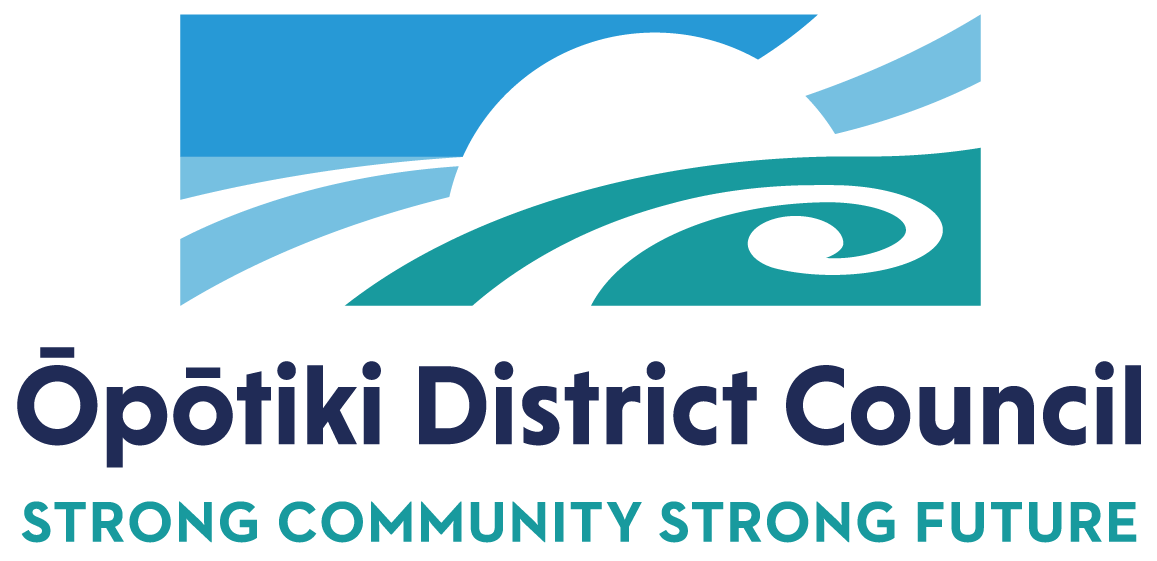 Our Ref:	RC2022-47 and RC2022-4910 October 2022Applicant and Submitters Dear Sir/Madam DECISION IN RESPECT OF NOTIFIED RESOURCE CONSENT APPLICATION– G AND S STILWELL Project Description: Two stage boundary adjustment and subdivision to create nine additional Records of Title and public road to vest with council. The proposal involves the subdivision, change in use and disturbance of contaminated soils under the National Environmental Standard for Assessing and Managing Contaminants in Soil.Site Address: 98C Ohiwa Harbour Road (accessed via Onekawa Road)Legal Description: Part Lot 1 DP 7129 Please find attached to this letter a copy of the council’s decision in relation to the resource consent application above.A copy of the decision has also been placed on Opotiki District Council’s website. Pursuant to Section 120 of the Resource Management Act 1991 a right of appeal to the Environment Court exists in relation to this decision. Any appeal must be lodged with the Environment Court within 15 working days of receiving the decision. Information is available at: Overview of the Environment Court’s processes | Environment Court of New ZealandAny party considering making an appeal may wish to seek legal advice before lodging any appeal. If you have any further enquiries, please contact the Planning and Regulatory Department.Yours faithfullyGerard McCormackPLANNING AND REGULATORY MANAGER